Jakarta, 7 Desember 2014Perihal		: Lamaran PekerjaanKepada Yth,Bapak/Ibu HRD PersonaliaDi tempat.Dengan Hormat,	Sehubungan dengan informasi yang saya terima bahwa diperusahaan Bapak/Ibu pimpin membutuhkan tenaga kerja, oleh karna itu saya bermaksud melamar pekerjaan di perusahaan Yang Bapak/Ibu pimpin, Dengan ini saya :	Nama			: Suryana	Tempat,Tgl/Lahir	: Jakarta, 05 April 1987	Alamat			: Jl.Kalibaru Timur VII Rt.002 Rw.001 No.39				  Kec. Cilincing		Kel.Kalibaru  – Jakarta utara	No Telp/Hp		: 0813 8252 5766	Email			: suryaorenz@gmail.com	Status			: Belum MenikahDan Sebagai bahan pertimbangan jika saya dipanggil nanti saya akan sertakan surat-surat dibawah  ini :	1. Fotocopy Kartu tanda penduduk (KTP)	2. Fotocopy Ijazah terakhir	3. Fotocopy Surat keterangan hasil ujian	4. Fotocopy Packlaring (pengalaman kerja)	5. Fotocopy Surat keterangan magang (PKL)	6. Fotocopy Akta Kelahiran	7. Fotocopy Sertifikat keahlian	9. Sertifikat Pendidikan kilat Kepabeanan	8. Pas photo	9. Daftar riwayat hidupSaya berharap Bapak/Ibu bersedia untuk memberikan kesempatan kepada saya, demikianlah surat ini saya buat dengan sebenar-benarnya. Terima kasih atas perhatian Bapak/Ibu.Hormat saya SURYANADaftar Riwayat Hidup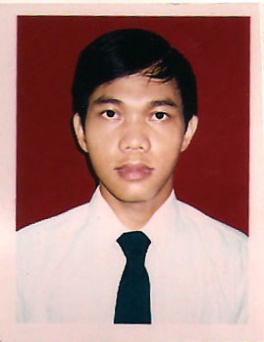 Data pribadi :	Nama			: Suryana	Tempat,Tgl/lahir	: Jakarta, 05 April 1987	Alamat			: Jl.Kalibaru Timur VII Rt.002 Rw.001 No.39				  Kec.Cilincing		Kel,Kalibaru – Jakarta utara	Warga Negara		: Indonesia	Agama			: Islam	No telp			: 0813 1879 5567	- 0813 8252 5766	Email			: suryaorenz@gmail.comRiwayat Pendidikan :	1. SD Negeri 09 Kalibaru	- Jakarta (1994 - 2000)	2. SMP Negeri 266		- Jakarta (2000 - 2003)	3. SMK Al-khairiyah		- Jakarta (2003 - 2006)	4. Bina Sarana Informatika	- Tugas AkhirPengalaman kerja :1.Pt.Yamaha Indonesia Manufakturing (YIMM) - 02 April 2007 s/d 31 Maret 20082.Pt.Inkoasku (PAKO) - 04 Agustus s/d 05 Februari ( Operator produksi )3.Pt. Bayumas Jaya Mandiri (BJM) - Februari 2012 – Agustus 2012( Data Entry )	4. Pt. Valdo Internasional Oktober 2012 – Oktober 2013 ( IT SUPPORT )Non Formal :	1.Kursus komputer	   03 Mei 2004 s/d 14 Mei 2004	2.Praktek kerja lapangan	   01 september 2004 s/d 29 oktober 2004	3.Kursus Diklat Ahli kepabeanan Agustus – Oktober 2013	4. Teknisi Warnet Hingga SekarangDemikian daftar riwayat hidup ini saya buat dengan sebenar-benarnya, apabila ada hal yang berkaitan dengan daftar riwayat hidup ini saya siap bertanggung jawab.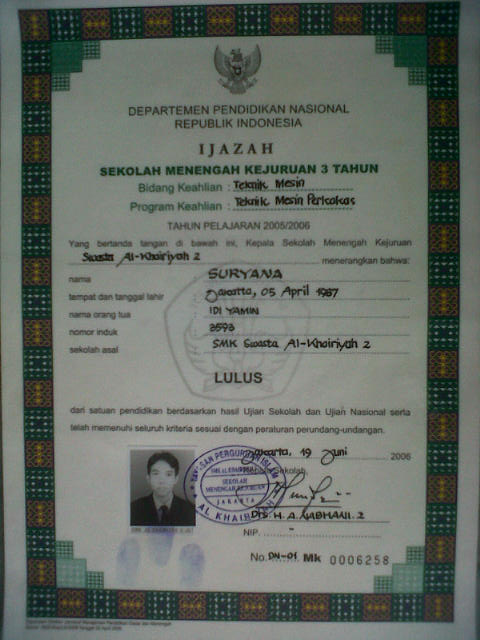 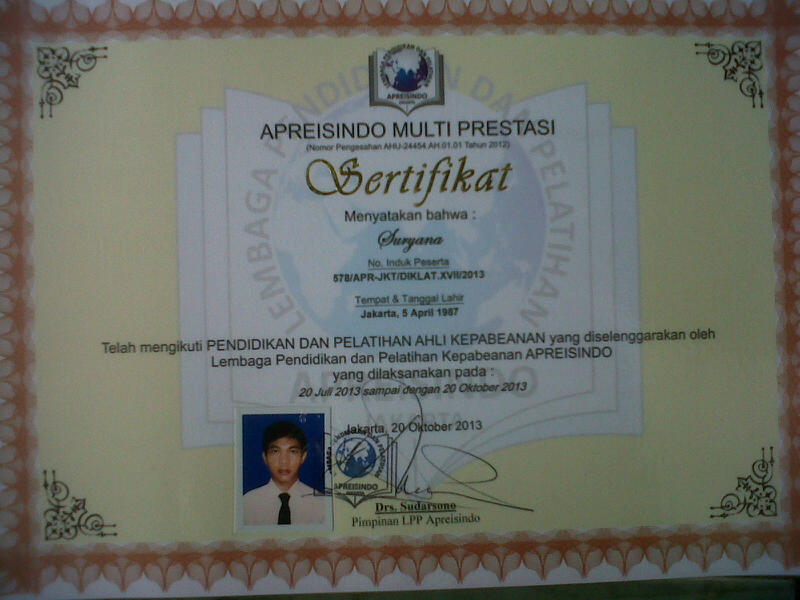 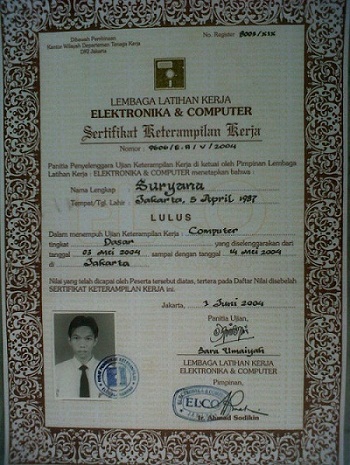 